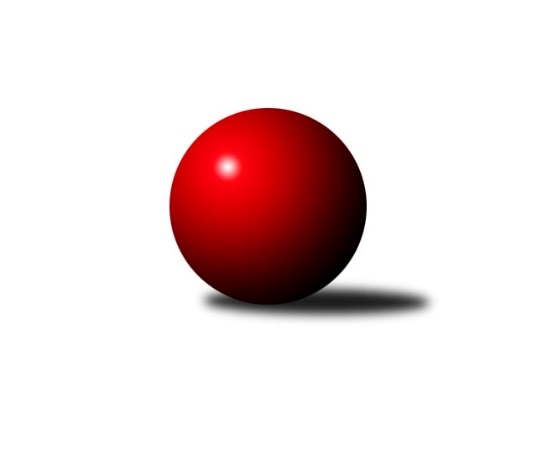 Č.12Ročník 2019/2020	24.5.2024 OP Tábor 2019/2020Statistika 12. kolaTabulka družstev:		družstvo	záp	výh	rem	proh	skore	sety	průměr	body	plné	dorážka	chyby	1.	KK Lokomotiva Tábor C	10	8	0	2	59.0 : 21.0 	(82.0 : 38.0)	2437	16	1710	727	53.7	2.	KK Hilton Sezimák C	10	7	0	3	41.5 : 38.5 	(55.0 : 65.0)	2313	14	1620	694	65.1	3.	KK Hilton Sezimák D	10	6	1	3	47.0 : 33.0 	(67.0 : 53.0)	2290	13	1626	664	62.2	4.	TJ Sokol Chýnov B	10	5	1	4	44.0 : 36.0 	(60.5 : 59.5)	2328	11	1639	689	66.6	5.	TJ Sokol Chotoviny D	10	4	1	5	40.0 : 40.0 	(66.0 : 54.0)	2257	9	1600	657	65.7	6.	TJ Spartak Soběslav B	11	2	2	7	34.0 : 54.0 	(51.5 : 80.5)	2220	6	1596	624	83.6	7.	KK Lokomotiva Tábor D	11	1	1	9	22.5 : 65.5 	(50.0 : 82.0)	2166	3	1565	601	81Tabulka doma:		družstvo	záp	výh	rem	proh	skore	sety	průměr	body	maximum	minimum	1.	KK Lokomotiva Tábor C	6	5	0	1	39.0 : 9.0 	(53.5 : 18.5)	2513	10	2657	2381	2.	TJ Sokol Chýnov B	6	3	1	2	30.0 : 18.0 	(41.0 : 31.0)	2265	7	2325	2184	3.	TJ Sokol Chotoviny D	4	3	0	1	22.0 : 10.0 	(32.0 : 16.0)	2355	6	2506	2208	4.	KK Hilton Sezimák C	5	3	0	2	20.5 : 19.5 	(29.0 : 31.0)	2441	6	2532	2328	5.	KK Hilton Sezimák D	5	2	1	2	21.0 : 19.0 	(33.0 : 27.0)	2415	5	2513	2240	6.	TJ Spartak Soběslav B	5	2	0	3	17.0 : 23.0 	(24.5 : 35.5)	2069	4	2128	2005	7.	KK Lokomotiva Tábor D	5	0	1	4	9.0 : 31.0 	(21.0 : 39.0)	2177	1	2224	2092Tabulka venku:		družstvo	záp	výh	rem	proh	skore	sety	průměr	body	maximum	minimum	1.	KK Hilton Sezimák D	5	4	0	1	26.0 : 14.0 	(34.0 : 26.0)	2322	8	2570	2148	2.	KK Hilton Sezimák C	5	4	0	1	21.0 : 19.0 	(26.0 : 34.0)	2282	8	2365	2191	3.	KK Lokomotiva Tábor C	4	3	0	1	20.0 : 12.0 	(28.5 : 19.5)	2414	6	2603	2229	4.	TJ Sokol Chýnov B	4	2	0	2	14.0 : 18.0 	(19.5 : 28.5)	2344	4	2465	2198	5.	TJ Sokol Chotoviny D	6	1	1	4	18.0 : 30.0 	(34.0 : 38.0)	2232	3	2456	2064	6.	TJ Spartak Soběslav B	6	0	2	4	17.0 : 31.0 	(27.0 : 45.0)	2258	2	2372	2108	7.	KK Lokomotiva Tábor D	6	1	0	5	13.5 : 34.5 	(29.0 : 43.0)	2206	2	2417	1913Tabulka podzimní části:		družstvo	záp	výh	rem	proh	skore	sety	průměr	body	doma	venku	1.	KK Lokomotiva Tábor C	9	7	0	2	52.0 : 20.0 	(73.0 : 35.0)	2439	14 	4 	0 	1 	3 	0 	1	2.	KK Hilton Sezimák C	9	6	0	3	35.5 : 36.5 	(49.0 : 59.0)	2305	12 	3 	0 	2 	3 	0 	1	3.	KK Hilton Sezimák D	8	5	1	2	41.0 : 23.0 	(57.0 : 39.0)	2320	11 	1 	1 	2 	4 	0 	0	4.	TJ Sokol Chýnov B	8	4	1	3	36.0 : 28.0 	(49.5 : 46.5)	2361	9 	3 	1 	2 	1 	0 	1	5.	TJ Spartak Soběslav B	9	2	2	5	30.0 : 42.0 	(43.5 : 64.5)	2222	6 	2 	0 	2 	0 	2 	3	6.	TJ Sokol Chotoviny D	8	2	1	5	27.0 : 37.0 	(49.0 : 47.0)	2234	5 	1 	0 	1 	1 	1 	4	7.	KK Lokomotiva Tábor D	9	1	1	7	18.5 : 53.5 	(39.0 : 69.0)	2128	3 	0 	1 	3 	1 	0 	4Tabulka jarní části:		družstvo	záp	výh	rem	proh	skore	sety	průměr	body	doma	venku	1.	TJ Sokol Chotoviny D	2	2	0	0	13.0 : 3.0 	(17.0 : 7.0)	2469	4 	2 	0 	0 	0 	0 	0 	2.	KK Lokomotiva Tábor C	1	1	0	0	7.0 : 1.0 	(9.0 : 3.0)	2460	2 	1 	0 	0 	0 	0 	0 	3.	KK Hilton Sezimák C	1	1	0	0	6.0 : 2.0 	(6.0 : 6.0)	2365	2 	0 	0 	0 	1 	0 	0 	4.	TJ Sokol Chýnov B	2	1	0	1	8.0 : 8.0 	(11.0 : 13.0)	2279	2 	0 	0 	0 	1 	0 	1 	5.	KK Hilton Sezimák D	2	1	0	1	6.0 : 10.0 	(10.0 : 14.0)	2295	2 	1 	0 	0 	0 	0 	1 	6.	KK Lokomotiva Tábor D	2	0	0	2	4.0 : 12.0 	(11.0 : 13.0)	2251	0 	0 	0 	1 	0 	0 	1 	7.	TJ Spartak Soběslav B	2	0	0	2	4.0 : 12.0 	(8.0 : 16.0)	2189	0 	0 	0 	1 	0 	0 	1 Zisk bodů pro družstvo:		jméno hráče	družstvo	body	zápasy	v %	dílčí body	sety	v %	1.	Vendula Burdová 	TJ Sokol Chýnov B 	9	/	10	(90%)	15	/	20	(75%)	2.	Ondřej Novák 	KK Lokomotiva Tábor C 	8	/	9	(89%)	15.5	/	18	(86%)	3.	Radim Mareš 	KK Lokomotiva Tábor D 	8	/	10	(80%)	15	/	20	(75%)	4.	Stanislav Ťoupal 	KK Hilton Sezimák C 	8	/	10	(80%)	14	/	20	(70%)	5.	Martin Jinda 	KK Lokomotiva Tábor C 	7	/	8	(88%)	14	/	16	(88%)	6.	Jiří Šalát 	TJ Sokol Chýnov B 	7	/	10	(70%)	13	/	20	(65%)	7.	Karel Trpák 	TJ Sokol Chýnov B 	6	/	8	(75%)	10	/	16	(63%)	8.	Zdeněk Vít 	KK Lokomotiva Tábor C 	6	/	9	(67%)	13	/	18	(72%)	9.	Jiří Vitha 	KK Hilton Sezimák C 	6	/	9	(67%)	12	/	18	(67%)	10.	Jana Picková 	TJ Spartak Soběslav B 	6	/	9	(67%)	10.5	/	18	(58%)	11.	Miloš Filip 	TJ Sokol Chotoviny D 	6	/	10	(60%)	13	/	20	(65%)	12.	David Štiller 	KK Hilton Sezimák D 	5	/	5	(100%)	10	/	10	(100%)	13.	Klára Šmejkalová 	TJ Sokol Chotoviny D 	5	/	5	(100%)	9	/	10	(90%)	14.	Martina Křemenová 	TJ Sokol Chotoviny D 	5	/	7	(71%)	10	/	14	(71%)	15.	Lucie Lišková 	TJ Sokol Chotoviny D 	5	/	7	(71%)	8	/	14	(57%)	16.	Jakub Vaniš 	KK Hilton Sezimák D 	5	/	8	(63%)	10	/	16	(63%)	17.	Monika Havránková 	KK Lokomotiva Tábor D 	5	/	8	(63%)	10	/	16	(63%)	18.	Josef Macháček 	KK Lokomotiva Tábor C 	5	/	9	(56%)	7	/	18	(39%)	19.	Jarmil Kylar 	KK Hilton Sezimák C 	5	/	10	(50%)	10	/	20	(50%)	20.	Jaroslav Zoun 	KK Lokomotiva Tábor C 	4	/	5	(80%)	7	/	10	(70%)	21.	Zdeněk Ondřej 	KK Lokomotiva Tábor C 	4	/	5	(80%)	5	/	10	(50%)	22.	Tomáš Kazda 	TJ Spartak Soběslav B 	4	/	6	(67%)	7	/	12	(58%)	23.	Jaroslava Nohejlová 	TJ Sokol Chotoviny D 	4	/	8	(50%)	9.5	/	16	(59%)	24.	Vlastimil Novák 	TJ Sokol Chýnov B 	4	/	8	(50%)	8	/	16	(50%)	25.	Irena Dlouhá 	KK Lokomotiva Tábor D 	3.5	/	11	(32%)	10	/	22	(45%)	26.	Jiří Uhlíř 	KK Hilton Sezimák D 	3	/	4	(75%)	6	/	8	(75%)	27.	Marie Binderová 	KK Lokomotiva Tábor D 	3	/	4	(75%)	6	/	8	(75%)	28.	Michal Hajný 	KK Hilton Sezimák D 	3	/	4	(75%)	5.5	/	8	(69%)	29.	Petr Kovanda 	TJ Sokol Chýnov B 	3	/	4	(75%)	5	/	8	(63%)	30.	Zdeněk Samec 	KK Lokomotiva Tábor C 	3	/	5	(60%)	7	/	10	(70%)	31.	Martin Hlaváč 	KK Lokomotiva Tábor C 	3	/	5	(60%)	7	/	10	(70%)	32.	Jiří Válek 	KK Hilton Sezimák D 	3	/	5	(60%)	6	/	10	(60%)	33.	Jana Křivanová 	TJ Spartak Soběslav B 	3	/	5	(60%)	5	/	10	(50%)	34.	Jan Krákora 	KK Hilton Sezimák D 	3	/	6	(50%)	6	/	12	(50%)	35.	Tomáš Hes 	TJ Sokol Chýnov B 	3	/	7	(43%)	5.5	/	14	(39%)	36.	Pavel Reichel 	TJ Spartak Soběslav B 	3	/	8	(38%)	7	/	16	(44%)	37.	Jiří Ludvík 	KK Hilton Sezimák C 	3	/	8	(38%)	5	/	16	(31%)	38.	Josef Schleiss 	TJ Spartak Soběslav B 	3	/	9	(33%)	8	/	18	(44%)	39.	Ladislav Šmejkal 	TJ Sokol Chotoviny D 	3	/	10	(30%)	7.5	/	20	(38%)	40.	Miroslav Kovač 	KK Hilton Sezimák C 	2.5	/	10	(25%)	6.5	/	20	(33%)	41.	Josef Poula 	TJ Sokol Chotoviny D 	2	/	2	(100%)	3	/	4	(75%)	42.	Šárka Aujezdská 	KK Lokomotiva Tábor C 	2	/	3	(67%)	5	/	6	(83%)	43.	Jan Uhlíř 	KK Hilton Sezimák D 	2	/	3	(67%)	4	/	6	(67%)	44.	Oldřich Tománek 	KK Hilton Sezimák D 	2	/	3	(67%)	4	/	6	(67%)	45.	Petr Tuček 	TJ Spartak Soběslav B 	2	/	4	(50%)	3	/	8	(38%)	46.	Hana Prokešová 	TJ Spartak Soběslav B 	2	/	4	(50%)	2	/	8	(25%)	47.	Šárka Vanišová 	KK Hilton Sezimák D 	2	/	5	(40%)	3	/	10	(30%)	48.	Anna Okapalová 	KK Hilton Sezimák D 	2	/	6	(33%)	5	/	12	(42%)	49.	Ladislav Maroušek 	KK Hilton Sezimák C 	2	/	6	(33%)	4.5	/	12	(38%)	50.	Miroslav Hlásek 	TJ Spartak Soběslav B 	2	/	10	(20%)	6	/	20	(30%)	51.	Oldřich Tománek 	KK Hilton Sezimák D 	1	/	1	(100%)	1.5	/	2	(75%)	52.	Petr Otradovec 	TJ Sokol Chotoviny D 	1	/	1	(100%)	1	/	2	(50%)	53.	Jakub Smetana 	TJ Sokol Chotoviny D 	1	/	2	(50%)	3	/	4	(75%)	54.	Barbora Švarcová 	KK Hilton Sezimák D 	1	/	3	(33%)	4	/	6	(67%)	55.	Václav Cízler 	KK Lokomotiva Tábor D 	1	/	4	(25%)	4	/	8	(50%)	56.	Václav Gabriel 	KK Hilton Sezimák C 	1	/	6	(17%)	3	/	12	(25%)	57.	Eliška Černá 	TJ Sokol Chýnov B 	1	/	6	(17%)	2	/	12	(17%)	58.	Michal Navara 	TJ Sokol Chýnov B 	1	/	6	(17%)	2	/	12	(17%)	59.	Jiří Doležal 	KK Hilton Sezimák D 	1	/	6	(17%)	2	/	12	(17%)	60.	Vladimír Křivan 	TJ Spartak Soběslav B 	1	/	7	(14%)	2	/	14	(14%)	61.	Zdeněk Pech 	KK Hilton Sezimák C 	0	/	1	(0%)	0	/	2	(0%)	62.	Šárka Vondráčková 	KK Hilton Sezimák D 	0	/	1	(0%)	0	/	2	(0%)	63.	Karolína Roubková 	TJ Sokol Chýnov B 	0	/	1	(0%)	0	/	2	(0%)	64.	Natálie Lojdová 	KK Lokomotiva Tábor D 	0	/	1	(0%)	0	/	2	(0%)	65.	Stanislava Škivrová 	KK Lokomotiva Tábor D 	0	/	1	(0%)	0	/	2	(0%)	66.	Miroslav Vacko 	TJ Sokol Chotoviny D 	0	/	2	(0%)	1	/	4	(25%)	67.	Marie Pilařová 	TJ Sokol Chotoviny D 	0	/	2	(0%)	1	/	4	(25%)	68.	Radek Moc 	TJ Spartak Soběslav B 	0	/	3	(0%)	0	/	6	(0%)	69.	Petr Děd 	TJ Sokol Chotoviny D 	0	/	3	(0%)	0	/	6	(0%)	70.	Eva Havránková 	KK Lokomotiva Tábor D 	0	/	4	(0%)	2	/	8	(25%)	71.	Martina Sedláčková 	KK Lokomotiva Tábor D 	0	/	5	(0%)	1	/	10	(10%)	72.	Pavlína Fürbacherová 	KK Lokomotiva Tábor D 	0	/	9	(0%)	2	/	18	(11%)	73.	Pavla Krejčová 	KK Lokomotiva Tábor D 	0	/	9	(0%)	0	/	18	(0%)Průměry na kuželnách:		kuželna	průměr	plné	dorážka	chyby	výkon na hráče	1.	Sezimovo Ústí, 1-2	2408	1687	720	59.2	(401.4)	2.	TJ Sokol Chotoviny, 1-4	2316	1644	671	70.3	(386.1)	3.	Tábor, 1-4	2266	1627	639	87.8	(377.8)	4.	Tábor, 1-2	2244	1626	617	71.0	(374.0)	5.	Soběslav, 1-2	2086	1511	575	85.2	(347.8)	6.	- volno -, 1-4	0	0	0	0.0	(0.0)Nejlepší výkony na kuželnách:Sezimovo Ústí, 1-2KK Lokomotiva Tábor C	2603	4. kolo	Jiří Uhlíř 	KK Hilton Sezimák D	494	12. koloKK Hilton Sezimák D	2570	7. kolo	Ondřej Novák 	KK Lokomotiva Tábor C	476	4. koloKK Lokomotiva Tábor C	2558	8. kolo	Stanislav Ťoupal 	KK Hilton Sezimák C	473	7. koloKK Hilton Sezimák C	2532	7. kolo	Klára Šmejkalová 	TJ Sokol Chotoviny D	466	6. koloKK Hilton Sezimák D	2513	4. kolo	Jaroslava Nohejlová 	TJ Sokol Chotoviny D	460	6. koloKK Hilton Sezimák D	2486	1. kolo	Radim Mareš 	KK Lokomotiva Tábor D	459	1. koloKK Hilton Sezimák C	2480	8. kolo	Jakub Vaniš 	KK Hilton Sezimák D	459	7. koloTJ Sokol Chýnov B	2465	9. kolo	Jan Uhlíř 	KK Hilton Sezimák D	457	4. koloKK Hilton Sezimák D	2457	9. kolo	Ondřej Novák 	KK Lokomotiva Tábor C	455	8. koloKK Hilton Sezimák C	2457	2. kolo	Stanislav Ťoupal 	KK Hilton Sezimák C	452	3. koloTJ Sokol Chotoviny, 1-4TJ Sokol Chotoviny D	2506	12. kolo	Radim Mareš 	KK Lokomotiva Tábor D	479	11. koloTJ Sokol Chotoviny D	2432	11. kolo	Klára Šmejkalová 	TJ Sokol Chotoviny D	463	12. koloTJ Sokol Chýnov B	2359	12. kolo	Klára Šmejkalová 	TJ Sokol Chotoviny D	447	11. koloKK Lokomotiva Tábor D	2325	11. kolo	Stanislav Ťoupal 	KK Hilton Sezimák C	439	10. koloKK Hilton Sezimák C	2321	10. kolo	Miloš Filip 	TJ Sokol Chotoviny D	436	12. koloTJ Sokol Chotoviny D	2275	10. kolo	Miloš Filip 	TJ Sokol Chotoviny D	430	11. koloTJ Sokol Chotoviny D	2208	8. kolo	Martina Křemenová 	TJ Sokol Chotoviny D	427	12. koloTJ Spartak Soběslav B	2108	8. kolo	Miloš Filip 	TJ Sokol Chotoviny D	419	10. kolo		. kolo	Jiří Vitha 	KK Hilton Sezimák C	415	10. kolo		. kolo	Jaroslava Nohejlová 	TJ Sokol Chotoviny D	413	10. koloTábor, 1-4KK Lokomotiva Tábor C	2657	1. kolo	Šárka Aujezdská 	KK Lokomotiva Tábor C	485	7. koloKK Lokomotiva Tábor C	2608	7. kolo	Ondřej Novák 	KK Lokomotiva Tábor C	476	3. koloKK Lokomotiva Tábor C	2526	3. kolo	Ondřej Novák 	KK Lokomotiva Tábor C	467	2. koloKK Lokomotiva Tábor C	2460	11. kolo	Josef Macháček 	KK Lokomotiva Tábor C	461	1. koloTJ Sokol Chotoviny D	2456	4. kolo	Martin Jinda 	KK Lokomotiva Tábor C	458	1. koloKK Lokomotiva Tábor C	2443	6. kolo	Šárka Aujezdská 	KK Lokomotiva Tábor C	458	1. koloKK Lokomotiva Tábor C	2433	2. kolo	Radim Mareš 	KK Lokomotiva Tábor D	456	12. koloKK Hilton Sezimák D	2430	8. kolo	Martina Křemenová 	TJ Sokol Chotoviny D	455	4. koloKK Lokomotiva Tábor D	2417	9. kolo	Ondřej Novák 	KK Lokomotiva Tábor C	450	7. koloKK Lokomotiva Tábor C	2381	9. kolo	Martin Hlaváč 	KK Lokomotiva Tábor C	450	1. koloTábor, 1-2TJ Spartak Soběslav B	2336	4. kolo	Karel Trpák 	TJ Sokol Chýnov B	429	4. koloTJ Sokol Chýnov B	2325	5. kolo	Jiří Šalát 	TJ Sokol Chýnov B	425	2. koloTJ Sokol Chýnov B	2318	4. kolo	Vendula Burdová 	TJ Sokol Chýnov B	425	6. koloKK Hilton Sezimák C	2293	6. kolo	Tomáš Hes 	TJ Sokol Chýnov B	423	4. koloTJ Sokol Chýnov B	2283	6. kolo	Miroslav Kovač 	KK Hilton Sezimák C	423	6. koloTJ Sokol Chýnov B	2259	10. kolo	Vendula Burdová 	TJ Sokol Chýnov B	421	7. koloKK Hilton Sezimák D	2250	2. kolo	Vendula Burdová 	TJ Sokol Chýnov B	418	10. koloTJ Sokol Chotoviny D	2247	5. kolo	Ondřej Novák 	KK Lokomotiva Tábor C	415	10. koloKK Lokomotiva Tábor C	2229	10. kolo	Jarmil Kylar 	KK Hilton Sezimák C	413	6. koloTJ Sokol Chýnov B	2222	7. kolo	Josef Schleiss 	TJ Spartak Soběslav B	411	4. koloSoběslav, 1-2TJ Sokol Chýnov B	2198	11. kolo	Jarmil Kylar 	KK Hilton Sezimák C	411	9. koloKK Hilton Sezimák C	2191	9. kolo	Vendula Burdová 	TJ Sokol Chýnov B	394	11. koloKK Hilton Sezimák D	2148	5. kolo	Petr Otradovec 	TJ Sokol Chotoviny D	393	1. koloTJ Spartak Soběslav B	2128	9. kolo	Monika Havránková 	KK Lokomotiva Tábor D	391	3. koloTJ Spartak Soběslav B	2102	3. kolo	Jiří Šalát 	TJ Sokol Chýnov B	391	11. koloTJ Spartak Soběslav B	2085	1. kolo	Jana Křivanová 	TJ Spartak Soběslav B	390	3. koloTJ Sokol Chotoviny D	2073	1. kolo	Stanislav Ťoupal 	KK Hilton Sezimák C	390	9. koloTJ Spartak Soběslav B	2023	5. kolo	Michal Hajný 	KK Hilton Sezimák D	387	5. koloTJ Spartak Soběslav B	2005	11. kolo	Tomáš Kazda 	TJ Spartak Soběslav B	386	3. koloKK Lokomotiva Tábor D	1913	3. kolo	Miroslav Hlásek 	TJ Spartak Soběslav B	379	9. kolo- volno -, 1-4Četnost výsledků:	8.0 : 0.0	1x	7.0 : 1.0	9x	6.0 : 2.0	4x	5.5 : 2.5	1x	5.0 : 3.0	3x	4.0 : 4.0	3x	3.0 : 5.0	6x	2.0 : 6.0	5x	1.0 : 7.0	3x	0.0 : 8.0	1x